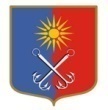 ОТРАДНЕНСКОЕ ГОРОДСКОЕ ПОСЕЛЕНИЕ КИРОВСКОГО МУНИЦИПАЛЬНОГО РАЙОНА ЛЕНИНГРАДСКОЙ ОБЛАСТИСОВЕТ ДЕПУТАТОВЧЕТВЕРТОГО СОЗЫВАР Е Ш Е Н И Еот 06 октября 2021 года № 32 Об увеличении должностных окладов главы Отрадненского городского поселения Кировского муниципального района Ленинградской области и специалистов, замещающих в совете депутатов Отрадненского городского поселения Кировского муниципального района Ленинградской области должности, не являющиеся должностями муниципальной службыРуководствуясь Федеральным законом от 2 марта 2007 года № 25-ФЗ «О муниципальной службе в Российской Федерации» и областным законом от 11 марта 2008 года № 14-оз «О правовом регулировании муниципальной службы в Ленинградской области», в соответствии с решением совета депутатов МО «Город Отрадное» от 02 декабря 2020 года   № 55 «О бюджете МО «Город Отрадное» на 2021 год и на плановый период 2022 и 2023 годов», совет депутатов МО «Город Отрадное» р е ш и л:1.Повысить с 01.09.2021 года в 1,04 раза, установленные на 01.05.2020 года решением совета депутатов МО «Город Отрадное» от «13» мая 2020 года №15 «Об увеличении  должностных окладов главы Отрадненского городского поселения Кировского муниципального района Ленинградской области и специалистов, замещающих в совете депутатов Отрадненского городского поселения Кировского муниципального района Ленинградской области должности, не являющиеся должностями муниципальной службы» должностные оклады главы Отрадненского городского поселения Кировского муниципального района Ленинградской области и специалистов, замещающих в совете депутатов Отрадненского городского поселения Кировского муниципального района Ленинградской области  должности, не являющиеся должностями муниципальной службы согласно приложениям 1, 2 к настоящему решению.2.Опубликовать настоящее решение в газете «Отрадное вчера, сегодня, завтра», сетевом издании «Отрадное вчера, сегодня, завтра», и на официальном сайте органов местного самоуправления МО «Город Отрадное» в сети «Интернет»3. Настоящее решение вступает в силу со дня его официального опубликования и распространяет свое действие на правоотношения, возникшие с 01 сентября 2021 года.Глава муниципального образования                                                 М.Г. ТаймасхановРазослано: совет депутатов, администрация -3, СМИ, прокуратура, сайт www.otradnoe-na-neve.ru, МКУ «Отрадненская городская библиотека», ГУ ЛО «Государственный институт регионального законодательства»Приложение № 1к решению совета депутатовМО «Город Отрадное»от «06» октября 2021 года № 32Перечень выборных должностей в совете депутатов Отрадненского городского поселения Кировского муниципального района Ленинградской областиПриложение № 2к решению совета депутатовМО «Город Отрадное»от «06» октября 2021 г. № 32 Перечень должностей, не являющихся должностями муниципальной службы в совете депутатов Отрадненского городского поселения Кировского муниципального района Ленинградской областиНаименование должностиРазмер должностного оклада, руб.Глава муниципального образования25720Наименование должностиРазмер должностного оклада, руб.Руководитель аппарата главы муниципального образования (начальник отдела, заведующий отделом)13940Главный специалист11530